		Zoom in Case Study: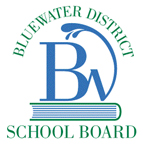 National Aboriginal DaySummer SolsticeThe summer solstice – the longest day for the Northern Hemisphere – usually falls on June 21;Some Aboriginal groups in Canada have always celebrated the solstice;The idea of a nationally recognized day for Aboriginal peoples in Canada was first proposed in 1982 by the National Indian Brotherhood (now the Assembly of First Nations);In 1996, Governor-General Romeo LeBlanc made it official.The ProclamationWhereas the Aboriginal peoples of Canada have made and continue to make valuable contributions to Canadian society and it is considered appropriate that there be, in each year, a day to mark and celebrate these contributions and to recognize the different cultures of the Aboriginal peoples of Canada… Therefore, His Excellency the Governor General in Council… hereby directs that a proclamation do issue declaring June 21 of each year as “National Aboriginal Day.”Aboriginal Recognition“Everything that is going on today is in recognition of the contributions made by Aboriginal people.  It’s a day to come together and celebrate.  A day to educate non-Aboriginal people about the different cultures and diversity.”Lisa Nidosky, Métis, ReginaConclusionNational Aboriginal Day is an invitation for all Canadians to learn about Aboriginal heritage by attending their celebrations;The day reflects Canada’s commitment to multiculturalism – recognizing the value of all cultures.